GOBERNACIÓN DEL TOLIMA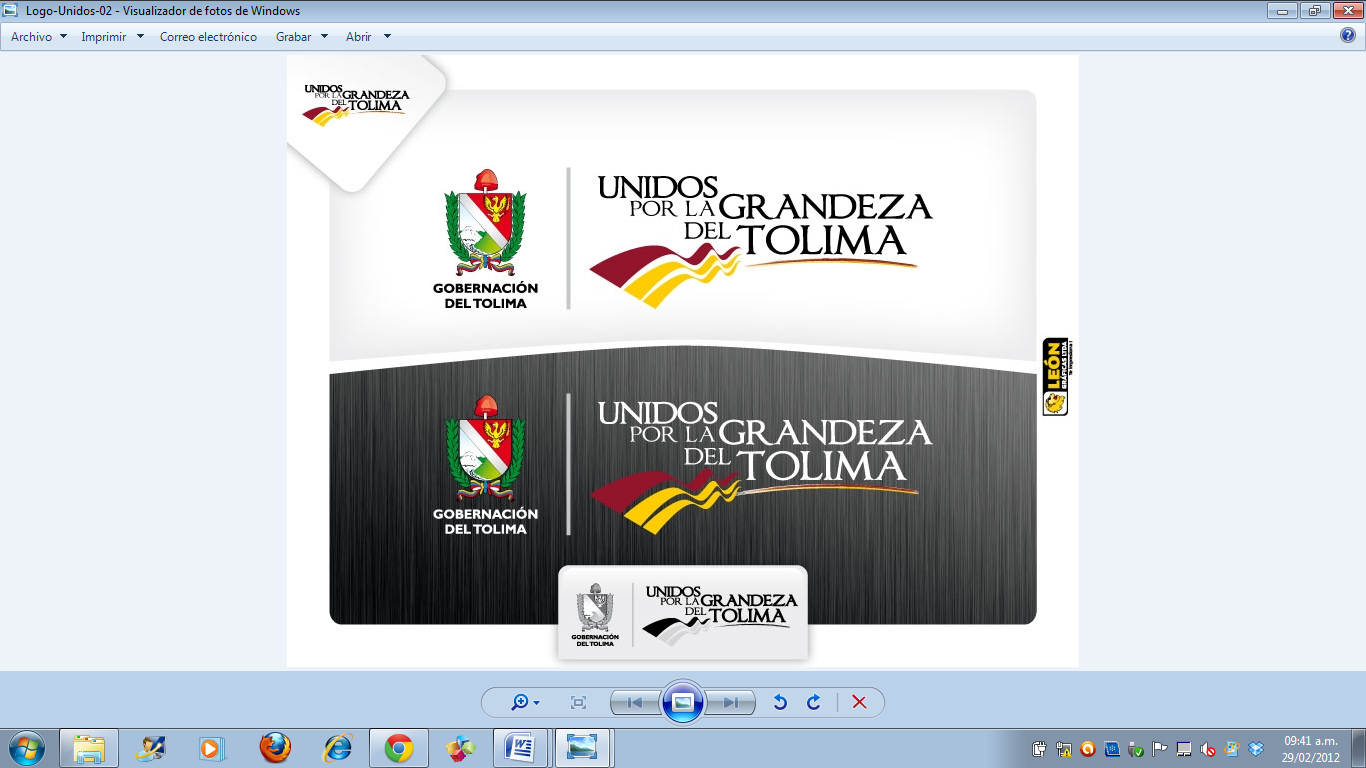 SECRETARIA DE EDUCACIÓN Y CULTURASIMPADE - 2020FORMULARIO DEL ESTUDIANTEFirma del padre de familia: _________________________Nombre padre de familia / acudiente: _________________________No. documento: __________________________________________Institución Educativa:INSTITUCIÓN EDUCATIVA NORMAL SUPERIOR – ICONONZOINSTITUCIÓN EDUCATIVA NORMAL SUPERIOR – ICONONZOSede:NORMAL SUPERIOR SEDE PRINCIPALNORMAL SUPERIOR SEDE PRINCIPALNombres y apellidos de estudiante:Numero de documento de identidad:Grado:Información individual (marque con una “X”)SINO¿El estudiante vive solo?NO APLICAEmbarazo adolescente:¿Realiza algún tipo de trabajo remunerado o no remunerado?¿Maternidad o paternidad a temprana edad?¿Refiere que ha sido víctima de discriminación, agresiones físicas o agresiones verbales en razón expresiones de género, su orientación o identidad sexual? (Para población lgbti)NO APLICA¿Refiere que ha sido víctima de agresiones físicas, verbales, o sexuales por parte de alguien de su entorno educativo o familiar?(puede marcar varias)Refiere que ha sido víctima de discriminación en razón a:DiscapacidadRefiere que ha sido víctima de discriminación en razón a:A su ritmo de aprendizajeRefiere que ha sido víctima de discriminación en razón a:Apariencia físicaRefiere que ha sido víctima de discriminación en razón a:ReligiónRefiere que ha sido víctima de discriminación en razón a:A su pertinencia étnicaRefiere que ha sido víctima de discriminación en razón a:Características familiaresRefiere que ha sido víctima de discriminación en razón a:Otras¿Qué desea estudiar?Información familiarNúmero de personas que viven en el hogar:Características de viviendaCaracterísticas de vivienda(marque solo una)El tipo de vivienda es: CasaEl tipo de vivienda es: ApartamentoEl tipo de vivienda es: CuartosEl tipo de vivienda es: Otros (carpas, albergues, etc)La tenencia de vivienda es:PropiaLa tenencia de vivienda es:Propia con créditoLa tenencia de vivienda es:ArriendoLa tenencia de vivienda es:Usufructo(puede marcar varias)Servicios básicos de la vivienda:Energía alternativa renovableServicios básicos de la vivienda:AguaServicios básicos de la vivienda:AlcantarilladoServicios básicos de la vivienda:Gas domiciliarioServicios básicos de la vivienda:TeléfonoServicios básicos de la vivienda:InternetServicios básicos de la vivienda:EnergíaServicios básicos de la vivienda:Recolección de basurasTrayectoria EscolarSINONO¿Tuvo educación preescolar? (marque SI o NO)Numero de años en la educación preescolar: (escriba cuantos)¿Alguna vez se ha retirado del establecimiento educativo sin terminar el año escolar? (marque SI o NO)Numero de abandonos temporales: (año lectivo actual) (escriba cuantos)¿Ha repetido años? (marque SI o NO)Número de veces que ha repetido años:¿Está repitiendo el grado actual? (marque SI o NO)(marque solo una)Antecedentes disciplinarios de la vida académica:Llamados de atenciónAntecedentes disciplinarios de la vida académica:SuspensionesAntecedentes disciplinarios de la vida académica:Llamados de atención y suspensiones Antecedentes disciplinarios de la vida académica:No aplica(marque solo una)Asistencia promedio del año anterior:Alta (80% o más)Asistencia promedio del año anterior:Media (entre 50% y menor al 80%)Asistencia promedio del año anterior:Baja (Menor al 50%)Asistencia promedio del año anterior:No aplicaSINO¿Presenta alteraciones en el desarrollo o dificultades de aprendizaje diagnosticadas por un especialista?¿Estuvo vinculado a una modalidad de educación inicial antes de ingresar a preescolar?(puede marcar varias)¿Cuál o cuáles asignaturas no está aprobando?Ciencias naturales y educación ambiental¿Cuál o cuáles asignaturas no está aprobando?Ciencias sociales, historia, geografía, constitución política y democracia¿Cuál o cuáles asignaturas no está aprobando?Educación artística¿Cuál o cuáles asignaturas no está aprobando?Educación ética y en valores humanos¿Cuál o cuáles asignaturas no está aprobando?Educación física, recreación y deportes  ¿Cuál o cuáles asignaturas no está aprobando?Educación religiosa¿Cuál o cuáles asignaturas no está aprobando?Humanidades, lengua castellana e idiomas extranjeros¿Cuál o cuáles asignaturas no está aprobando?Matemáticas ¿Cuál o cuáles asignaturas no está aprobando?Tecnologia e informática Estrategias que debería tener el estudianteEstrategias que debería tener el estudiante(puede marcar varias)Estrategias:Subsidios condicionados a la asistencia escolarEstrategias:Jornada escolar complementariaEstrategias:Vestuario escolarEstrategias:Transporte escolarEstrategias:Alimentación escolar